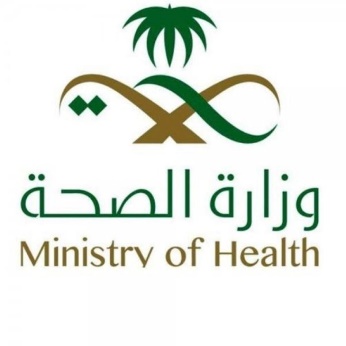 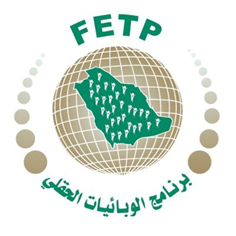 NATIONAL INFLUENZA SURVEILLANCE PROGRAM SURVEYEvaluation of Influenza Sentinel Surveillance System Saudi Arabia, 2017-2018This survey is to evaluate the national influenza surveillance system performance and require your participation as a member of sentinel site surveillance. Your participation is highly appreciated. This will not take more than 10 minutes.*Note: If you faced any question, not from your responsibilities please choose not applicable StabilitySimplicity UtilityAcceptabilityA.1 Name of the sentinel site:   /____________________________A.2 City:   /____________________________A.3 Region:  /____________________________A.4 Position within the network (one or more answers possible):  Central coordinator        Regional coordinator      Regional lab coordinator   Sentinel site coordinator             Physician                             Nurse                                  Lab personnel                   Data entry  B.1 For how long have you been in the Influenza sentinel surveillance program? <One year     >One year       B.2 Have you undergone training in the implementation of Influenza sentinel surveillance activities?  Yes                    No       If yes, when you are trained  In last 1 years  More than 1 yearsB.3 Did your site ever experience a shortage in the following supplies?   a)  Forms: More than 4 times per year 2-3 times per year                 Once per year   Never Not applicable                           b) Influenza sampling (kits & swabs): More than 4 times per year 2-3 times per year                 Once per year   Never Not applicable                                                B.4 Did your site experiencing problems with transportation of samples? More than 4 times per year 2-3 times per year                 Once per year   Never Not applicable                        B.5 Patient with cough history, fever and require hospital admission, how to diagnoses him/her? SARI ILI I don’t know Not applicable                        B.6 If you can’t  send the specimen to the lab within 48 hours, what to do? Keep in refrigerator at 4-8 ˚C keep frozen at or below -70˚C   I don’t knowNot applicable                         B.7 Specimen sending and reporting has to be within  7 days 3 days  24 hours  I don’t know  Not applicable                        D.1 In your opinion How do you find:    a) Data/information collection (Completion of forms (individual SSF forms) Very easy Easy Complicated  Very complicated Not applicable                             b) Data/information submission via EMFLU site: Very easy Easy Complicated  Very complicated Not applicable                           c) Sending of forms via email Very easy Easy Complicated  Very complicatedNot applicable                           d) Transportation of samples  Very easy Easy Difficult   Very DifficultNot applicable                          If the Transportation of samples was “very difficult” or “difficult,” please choose why Lack of transportation  Shortage of stock  work overload  Others ………………………….D.2 How often do you analyses your data (data completeness, cleaning)  Monthly  Weekly  Daily     Never        If yes, how did you find data management process? Very easy Easy Complicated  Very complicated D.3 With regards to your daily activities, how much time do you dedicate to Influenza sentinel surveillance activities … hour(s) per dayE.1 Did you receive information/feedback regarding the following:    a) Biological test results: Regularly  Sometimes Rarely  Not at all     b) Weekly feedback Regularly  Sometimes  Rarely  Not at all E.2 What action have been taken by the influenza sentinel surveillance data?  No action                                                                  Change in patient management   Isolation precautions                                               Reviewing the data   Conduct specific training                                         Improve supervision activities    Researches or scientific papers                              Others …F.1 Are you satisfied with the feedback provided regarding the following?   a) Reception of biological test results: Very Satisfied  Satisfied  Poorly satisfied  Not satisfied   b) Telephone and other forms of communication  Very Satisfied  Satisfied  Poorly satisfied  Not satisfied F.2 What do you feel about the time spent for the daily sentinel surveillance activities? Plenty of time  Just about right   Not enough time F.3 Have you provide any suggestion or recommendation to improve the system? Yes                    No     If yes, did you get any feedback? Yes                    No     